The text:Reading comprehension (4 marks)Read and circle “yes” or “no”: (0.25 each)Bill likes all sports.                                       Yes  - NoHe goes to school on foot.                         Yes – NoThe zoo is near the park.                             Yes – NoAll the weekends, Bill stays at home.        Yes – No2)Read and complete the table: (0.25 each)3)Read and complete with words from the text: (0.25 each)Bill lives in Manchester. It’s a ……………………….. town. Tourists visit it a lot in …………………………… . Bill likes …………………….. to music and playing ……………………….but he doesn’t like studying ……………………..4)Read and pick up the sentence that describes Bill’s town: ( 1 mark)……………………………………………………………………………………………………………………………………………………………………………………………………………………………………II Language  (4 marks)Circle the correct alternative (0.25 each)I’m Sandy. I’m  (from-on-at) Boston. I (speak-have-go) English and Italian. I’ve got a (new-old-hot) computer and I write all my letters on it but I don’t like (play-playing-plays) basketball. Y favourite pet is (the tiger-the cat-tha apple).Fill in the blanks with words from the box (be careful there is an extra word) (0.25 each)Mr. Arnold has got a very large ……………………… . There’s a big living room, a dining room, three …………………….. and two bathrooms. There’s a modern kitchen. There’s also a garage and a nice ……………………. . Mr. Arnold is in the bathroom.  ……………..is brushing his teeth. His daughter, Julia, is ………………….her clothes. His son, Peter, is in his bedroom. He’s …………………..his hair.Write the opposite of the underlined words: (0.25 each)Mary has got a old #.........................pet. it’s a big #...................... cat. She’s very sad #................... because she  doesn’t like #...............................animals. today, she gets up late #.......................... to play with her pet.III Writing (4 marks)Look at the pictures, reorder the letters and write the words: (0.25 each)Pu the words in the correct order to get a dialogue: ( 0.5 each)Look at the pictures and complete the sentences: (0.5 each)End of term English N°3June 20156th formWritten test: ……/12Oral exam: ………/8Name :…………………………… Class :.............   Full Mark : …………/20Name :…………………………… Class :.............   Full Mark : …………/20Name :…………………………… Class :.............   Full Mark : …………/20NameAgeOccupationnationalityBill……………………….……………………..……………………..Bedrooms  / house  / wearing / garden  / combing  / he / his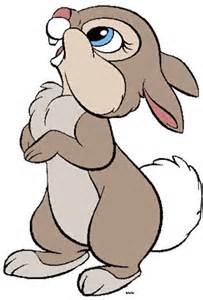 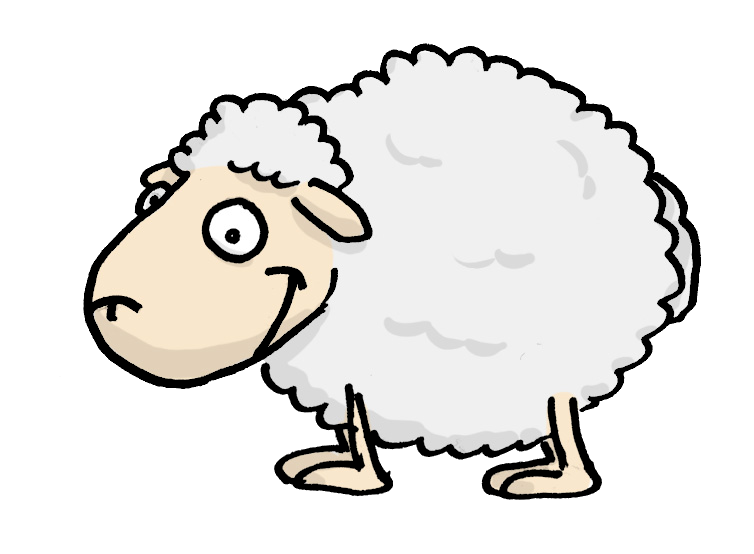 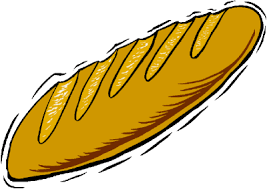 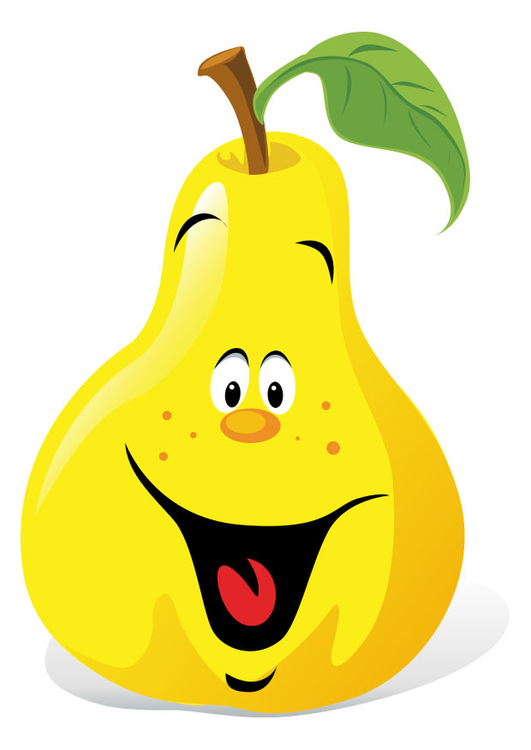  a  -  b  - r  - t  - i  - b e  -  e  -  h  -  s  - pd  -  e  - r  - b  - a r  -  p  - a  -e…………………………………………………….…………………………..……………………….A : Good morning! ( I  - can  - you  - help)………………………………………………………………………………………..?B: Good morning!  ( I – one kilo – ‘d like – strawberries – of)……………………………………………………………………………………….A : OkB : (much – how – it – is)……………………………………………………………………………………….?A: 2 dinars.B: Thank you. Good bye.A: Good bye.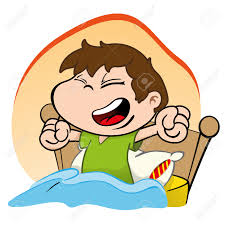 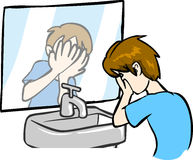 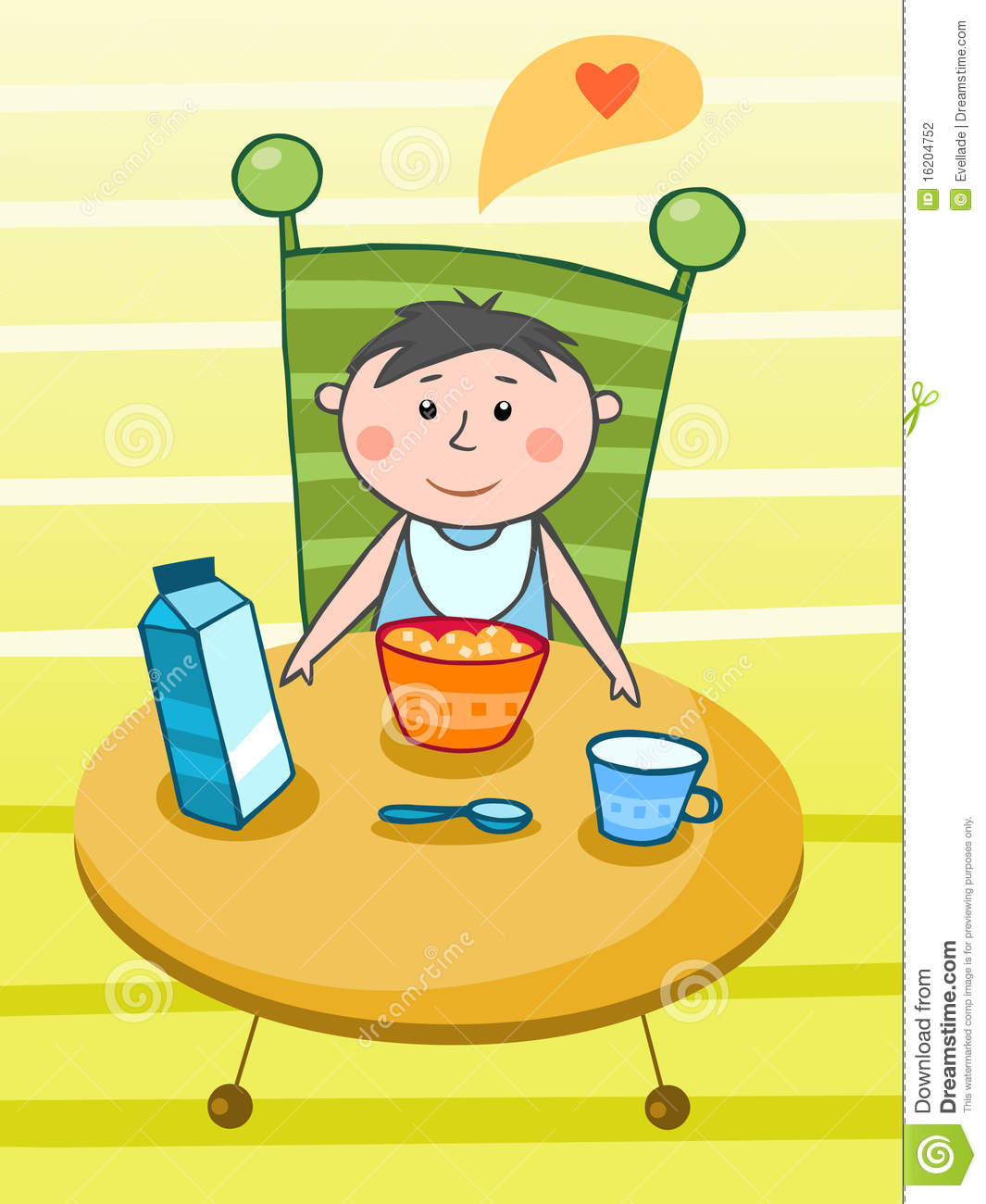 Peter ………………………….at 7:30.He’s in the bathroom.He ……………………………….…………………………………….In the kitchen, he…………….…………………………………………………………………………………..